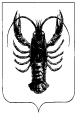 АДМИНИСТРАЦИЯ  ВЕСЬЕГОНСКОГО  МУНИЦИПАЛЬНОГО ОКРУГАТВЕРСКОЙ  ОБЛАСТИПОСТАНОВЛЕНИЕг. Весьегонск29.12.2023                                                                                                                                № 660В соответствии с постановлением Правительства Тверской области от 13 июня 2023 г. N255-пп "Об оплате труда в государственных учреждениях, подведомственных Министерству молодежной политики Тверской области" (с изменениями от 21 декабря 2023 г.)п о с т а н о в л я е т:1. Внести в Положение о порядке и условиях оплаты и стимулирования труда вмуниципальных учреждениях Весьегонского муниципального округаотрасли «Молодежная политика»,утвержденное постановлением Администрации Весьегонского муниципального округа от 26.10.2020 № 509 (далее – Положение),следующие изменения:1.1 в разделе 2 Положения таблицу пункта 2.1 изложить в следующей редакции:«.»;	1.2 в разделе 3 Положения таблицу пункта 3.1 изложить в следующей редакции:.»1.3 в разделе 4 Положения таблицу пункта 4.1 изложить в следующей редакции2. Обнародовать настоящее постановление на информационных стендах Весьегонского муниципального округа и разместить на официальном сайте Администрации Весьегонского муниципального округа Тверской области в информационно-телекоммуникационной сети Интернет. 3. Настоящее постановление вступает в силу после его официального обнародования и распространяется на правоотношения, возникшие 1  октября 2023  года.4.    Контроль за исполнением настоящего постановления возложить на заместителя Главы Администрации  Весьегонского муниципального округа Живописцеву Е.А.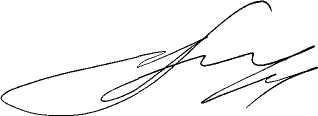 Глава Весьегонского муниципального округа                                                                                    А.В. ПашуковО внесении изменений в постановление Администрации Весьегонского муниципального округа от 26.10.2020 № 509Наименование должностейДолжностные оклады в руб.СпециалистыСпециалистыСпециалист по работе с молодежью, специалист по социальной работе с молодежью9 571Разряд    работ    в    соответствии    с    Единым    тарифно-    квалификационным  справочником работ и  профессий рабочихОклад, рублей1 разряд4 7872 разряд4 9503 разряд5 1984 разряд7 3435 разряд7 4896 разряд7 6417 разряд7 7958 разряд7 954Наименование должностейДолжностные оклады по группам оплаты труда руководителей, рублейДолжностные оклады по группам оплаты труда руководителей, рублейДолжностные оклады по группам оплаты труда руководителей, рублейДолжностные оклады по группам оплаты труда руководителей, рублейНаименование должностейIIIIIIIIVРуководитель муниципального учреждения отрасли «Молодежная политика»16 00415 18014 35313 943